REVISÃO: 05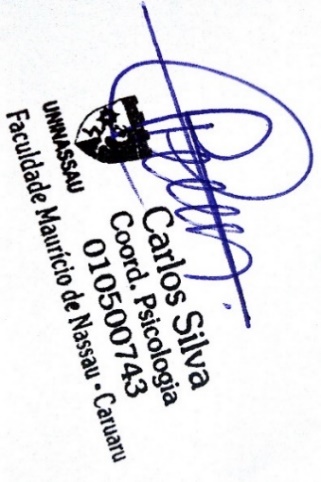 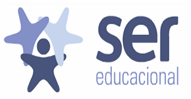 HORÁRIOS DE AULANúmero:HORÁRIOS DE AULAGRA-MAT-0212HORÁRIOS DE AULAAprovação:HORÁRIOS DE AULADiretor Acadêmico Ser EducacionalCURSO:PSICOLOGIAPSICOLOGIAPSICOLOGIAPSICOLOGIAPSICOLOGIAPSICOLOGIAPSICOLOGIAPSICOLOGIASEMESTRE:2019.1PERIODO:3º A3º ATURMA:TURMA:CAR0120103NNACAR0120103NNATURNO:NBLOCO:  BSALA: 111 – 1º AndHORÁRIOHORÁRIOSEGUNDASEGUNDATERÇATERÇAQUARTAQUARTAQUINTASEXTASABADO18:30 às 19:2018:30 às 19:20Metodologia da Pesquisa(DOL)Metodologia da Pesquisa(DOL)Metodologia da Pesquisa(DOL)Metodologia da Pesquisa(DOL)Metodologia da Pesquisa(DOL)19:20 às 20:1019:20 às 20:10Psicologia ExperimentalProf.ª Edilma EdilenePsicologia ExperimentalProf.ª Edilma EdilenePsicologia: Processos, Aprendizagem e InteligênciaProf.ª Geny AlexandrePsicologia: Processos, Aprendizagem e InteligênciaProf.ª Geny AlexandreFundamentos da PsicanáliseProf. Getúlio AmaralFundamentos da PsicanáliseProf. Getúlio AmaralNeurofisiologiaProfa. Waleska PaixãoTópicos Integradores IProf.ª ª Leonilson AndradeDesenvolvimento Infantil (DOL)Prof. 20:20 às 21:1020:20 às 21:10Psicologia ExperimentalProf.ª Edilma EdilenePsicologia ExperimentalProf.ª Edilma EdilenePsicologia: Processos, Aprendizagem e InteligênciaProf.ª Geny AlexandrePsicologia: Processos, Aprendizagem e InteligênciaProf.ª Geny AlexandreFundamentos da PsicanáliseProf. Getúlio AmaralFundamentos da PsicanáliseProf. Getúlio AmaralNeurofisiologiaProfa.  Waleska Paixão Tópicos Integradores IProf.ª ª Leonilson AndradeDesenvolvimento Infantil (DOL)Prof. 21:10 às 22:0021:10 às 22:00Psicologia ExperimentalProf.ª Edilma EdilenePsicologia ExperimentalProf.ª Edilma EdilenePsicologia: Processos, Aprendizagem e InteligênciaProf.ª Geny AlexandrePsicologia: Processos, Aprendizagem e InteligênciaProf.ª Geny AlexandreFundamentos da PsicanáliseProf. Getúlio AmaralFundamentos da PsicanáliseProf. Getúlio AmaralNeurofisiologiaProfa.  Waleska Paixão Tópicos Integradores IProf. ª Leonilson AndradeDesenvolvimento Infantil (DOL)Prof. INTERVALO:     20:10     às20:20